ОПИС ДИСЦИПЛІНИМета дисципліни полягає у формуванні у студента системних  практичних знань,  уміння самостійно використовувати здобуті знання для профілактики захворювань, збереження та зміцнення здоров'я; сприяння формуванню та всебічному розвитку організму; забезпечення оптимальної рухової активності студентської молоді у повсякденному житті; розвиток основних фізичних якостей та рухових здібностей; навички в техніці виконання базових вправ (загально-розвиваючі вправи, спеціально-бігові вправи, біг, стрибки в довжину, силові вправи);  чіткого уявлення про послідовність виконання фізичних вправ та вплив їх  на організм  людини, підвищення рівня фізичної підготовленості та працездатності;  виховання потреби до фізичного самовдосконалення та здорового способу життя; оволодіння основами оздоровчо-корегуючої, та професійно-прикладної фізичної підготовки майбутніх фахівців; оволодінні засобами самоконтролю в процесі фізкультурно-оздоровчих  занять. Завдання:зміцнити здоров’я, профілактика захворювань, забезпечення оптимального рівня фізичної підготовленості, фізичної працездатності, функціонального стану протягом періоду навчання;виховання відповідального ставлення до фізичного виховання,роз’яснити ролі фізичного виховання у розвитку особистості і підготовці до професійної діяльності, здорового способу життя, фізичного вдосконалення та самовиховання;сформувати уміння і навички рухової активності і використовувати здобуті знання з фізичного виховання впродовж  життя в особистій, навчальній, професійній діяльності та побуті;розвити професійні,  світоглядні та громадянські  якості студентів;сформувати уміння що до застосовування методики оцінки фізичного розвитку, функціонального стану та самоконтролю під час занять.сформувати навички творчого використання фізкультурно-оздоровчої і спортивної діяльності.ІІ. Основні результати навчання та компетентності, які вони формують:Загальні компетентності:ЗК10. Здатність працювати в команді.ЗК 14. Здатність зберігати та примножувати моральні, культурні, наукові цінності і досягнення суспільства на основі розуміння історії та закономірностей розвитку предметної області, її місця у загальній системі знань про природу і суспільство та у розвитку суспільства, техніки і технологій, використовувати різні види та форми рухової активності для активного відпочинку та ведення здорового способу життя.СТРУКТУРА КУРСУУТВОРЕННЯ ОЦІНКИ ЗА КУРСОцінка за курс утворюється з оцінки навчальної роботи, що складає 70% ваги, та оцінки за підсумкову атестацію (залік), що складає 30% ваги.Більш детальний розподіл балів за різні види роботи подано у таблиці 1.Критерії оцінювання навчальних досягнень студентів з курсу «Фізичне виховання»Критерії оцінювання навчальних досягнень студентів на практичних заняттях.Критерії оцінювання студентів на практичному занятті є виконання фізичних вправ. Навчальні досягнення студентів на практичних заняттях оцінюється до 5 балів:Критерії оцінювання виконання студентів модульних контрольних робіт (визначення фізичного стану)Відповідно до начального плану передбачено в першому семестрі виконання двух тестів з визначення фізичного розвитку, а в другому – 3. Складання кожного тесту оцінюється викладачем у 10 балів. Тести для визначення фізичного розвитку  Модуля 2 і 3Критерії оцінювання виконання студентів завдань самостійної роботиКритерії оцінювання мультимедійної презентації виконаної  студентом  з  дисципліни «Фізичне виховання».  Мультимедійні презентації з  дисципліни «Фізичне виховання», підготовлені студентами, оцінюються до 20 балів:Критерії оцінювання написання рефератів  з  дисципліни «Фізичне виховання».  Реферати, написані студентами, оцінюються до 15 балів:ШКАЛА ОЦІНЮВАННЯПолітика оцінюванняРЕКОМЕНДОВАНІ ДЖЕРЕЛА ІНФОРМАЦІЇ1. Дихальна гімнастика: види та комплекси вправ: методичні рекомендації для самостійних занять студентів/Уклад. В.П. Краснов, С.Г. Лисенко, О.В.    Отрошко – Київ: НУБіП України, 2020. 41 с.2. Заняття оздоровчим бігом. Навчально-методичний посібник / Р.Г. Дубовик, М.П. Костенко, В.П. Краснов. К.: НУБіП, 2015. 42с.Засоби комплексного формування професійно важливих психофізичних якостей, прикладних умінь і навичок студентів аграрних ЗВО/Косенко М.П., Отрошко О.В. зб. матеріалів міжнародної науково – практичної  конференції, Київ, 12-13 березня 2019 - Здоровязбережувальні технології: оздоровчий фітнес/Костенко М.П., Отрошко О.В., Краснов В.П. К.:НУБіП України, 2019  48 с.Калланетика (статичні вправи на розтягування і скорочення різних м’язів тіла людини): методичні рекомендації для самостійних занять студентів / С.В. Гордєєва, М.П. Костенко, В.П. Краснов, С.Г. Лисенко - Ніжин: НДУ ім. М.Гоголя, 2018 -28 с.Міхеєнко О. І. Підготовка майбутніх фахівців зі здоров’я людини до застосування здоров’язміцнюючих технологій: теоретико-методичні аспекти: монографія. Суми: Університетська книга, 2017. 316 с.Основи жіночого бодібілдингу. Навчально-методичний посібник / С.В. Гордєєва, П.Д. Марущак, В.П. Краснов, В.В. Кузьмин. - Ніжин : НДУ ім. М. Гоголя, 2015 – 51сРаціональна рухова активність, як фактор зміцнення здоров’я та профілактики захворювань: методичні рекомендації для самостійних занять студентів/Уклад. В.П. Краснов, С.Г. Лисенко, О.В. Отрошко – Київ: НУБіП України, 2020. – 38 с.Рухова активність як компонент здорового способу життя/Навчально-методичний посібник: Краснов С.В., Костенко М.П., Гордєєва С.В., Отрошко О.В., Мироненко О.І., Лисенко С.Г., Київ 2019, НУБіП України 39 с.Степ-аеробіка: методичні рекомендації  для самостійних занять студентів / уклад.: С.В. Гордєєва, Н.В. Крупко, В.П. Краснов, С.Г. Лисенко Ніжин: НДУ ім. М.Гоголя, 2018 24 сФітнес – вправи основної спрямованості: Методичний посібник для самостійних занять студентів/ В.П. Краснов, С.В.Гордєєва, М.П. Костенко, С.Г. Лисенко – Ніжин : НДУ ім. М. Гоголя, 2017. 79сШейпінг: метод. рекомендації/С.В.Гордєєва, С.Г. Лисенко – Ніжин : НДУ ім. М. Гоголя, 2017 22с.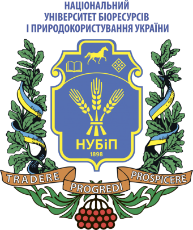 СИЛАБУС ДИСЦИПЛІНИ «Фізичне виховання»Шифр за навчальним планом- ОКУ 6Ступінь вищої освіти - БакалаврГалузь знань – 20 «Аграрні науки та продовольство»Спеціальність – 202 «Захист і карантин рослин»Освітня програма -   Захист і карантин рослинРік навчання -  І-ІІ, семестр І-ІV,Форма навчання - деннаКількість кредитів ЄКТС - 4Мова викладання - українська_______________________Викладач курсуСтороженко Андрій ЮрійовичКонтактна інформація викладача (e-mail)093-907-16-06storjuice@gmail.comСторінка курсу в eLearn ТемаГодини(лекції/лабораторні, практичні, семінарські)Результати навчанняЗавданняОцінюванняІ семестрІ семестрІ семестрІ семестрІ семестрЗмістовний модуль 1. Загально-фізична підготовкаЗмістовний модуль 1. Загально-фізична підготовкаЗмістовний модуль 1. Загально-фізична підготовкаЗмістовний модуль 1. Загально-фізична підготовкаЗмістовний модуль 1. Загально-фізична підготовкаТема 1.1. Організація занять з фізичного виховання. Техніка безпеки під час занять з фізичного виховання. Вимоги щодо проходження курсу. Ознайомлення з «Положенням про екзамени та заліки в НУБіП України»4 год:2 – пр.;2 – с. р.Розуміти: соціальну роль фізичного виховання в розвитку особистості;Знати: вимоги з навчальної дисципліни «фізичне виховання»; вимоги техніки безпеки під час занять з фізичного виховання; складові частини здорового способу життя;Вміти: самостійно оцінювати результати виконання контрольних вправ змістовних модулів, залікових вправ; Ознайомити зі структурою занять з фізичного виховання,вимогами щодо проходження курсу «фізичне виховання» та «Положенням про екзамени та заліки в НУБіП України»Навчити: правилам техніки безпеки під час занять з фізичного вихованняЗгідно політики і шкали оцінювання та відповідно критеріям оцінювання навчальних досягнень студентівТема 1.2. Методика виконання вправ загальної фізичної підготовки.4 год:2 – пр.;2 – с. р.Знати: основи організації та методики загальної фізичної підготовки; зміст і послідовність вивчення фізичних вправ;Вміти: застосовувати методику навчання окремим вправам загальної фізичної підготовки; використовувати одержані знання під час самостійної організації та проведенні занять із загальної фізичної підготовки.Ознайомити з технікою виконання вправ загальної фізичної підготовки.Навчити: методиці складання комплексів вправ загальної фізичної підготовкиЗгідно політики і шкали оцінювання та відповідно критеріям оцінювання навчальних досягнень студентівТема 1.3. Оволодіння основними засобами  розвитку витривалості4 год:2 – пр.;2 – с. р.Знати: різновиди фізичних вправ та принципи їх використання; принципи підбору фізичних вправ, їх компонування та послідовність використання для розвитку витривалості;Вміти: запропонувати засоби та методи для  розвитку витривалості;виконувати вправи для розвитку витривалостіОзнайомити з вправами, які сприяють розвитку витривалостіСприяти оволодінню та виконанню різноманітних вправ на розвиток витривалостіЗгідно політики і шкали оцінювання та відповідно критеріям оцінювання навчальних досягнень студентівТема 1.4. Оволодіння основними засобами  розвитку сили м’язів рук і черевного пресу4 год:2 – пр.;2 – с. р.Знати: різновиди фізичних вправ та принципи їх використання; принципи підбору фізичних вправ, їх компонування та послідовність використання для розвитку силових здібностей;Вміти: запропонувати засоби та методи для  розвитку силових здібностей;виконувати комплекси вправ, переважно спрямованих на розвиток сили м'язів рук та черевного пресу.Ознайомити з вправами, які сприяють розвитку сили м’язів рук та черевного пресуСприяти оволодінню та виконанню різноманітних вправ на розвиток сили м’язів рук та черевного пресуЗгідно політики і шкали оцінювання та відповідно критеріям оцінювання навчальних досягнень студентіТема 1.5. Оволодіння основними засобами  розвитку сили м’язів ніг і спини4 год:2 – пр.;2 – с. р.Знати: різновиди фізичних вправ та принципи їх використання; принципи підбору фізичних вправ, їх компонування та послідовність використання для розвитку силових здібностей;Вміти: запропонувати засоби та методи для  розвитку силових здібностей;виконувати комплекси вправ, переважно спрямованих на розвиток сили м'язів ніг та спини.Ознайомити з вправами, які сприяють розвитку сили м’язів ніг та спиниСприяти оволодінню та виконанню різноманітних вправ на розвиток сили м’язів ніг та спиниЗгідно політики і шкали оцінювання та відповідно критеріям оцінювання навчальних досягнень студентіТема 1.6. Оволодіння основними засобами  розвитку координаційних здібностей8 год:4 – пр.;4 – с. р.Знати: різновиди фізичних вправ та принципи їх використання; принципи підбору фізичних вправ, їх компонування та послідовність використання для розвитку координаційних здібностей;Вміти: запропонувати засоби та методи для  розвитку координаційних здібностей;виконувати комплекси вправ на розвиток координаційних здібностей.Ознайомити з вправами, які сприяють розвитку координаційних здібностейСприяти оволодінню та виконанню різноманітних вправ на розвиток координаційних здібностейЗгідно політики і шкали оцінювання та відповідно критеріям оцінювання навчальних досягнень студентіТема 1.7. Оволодіння основними засобами  розвитку гнучкості 4 год:2 – пр.;2 – с. р.Знати: різновиди фізичних вправ та принципи їх використання; принципи підбору фізичних вправ, їх компонування та послідовність використання для розвитку гнучкості;Вміти: запропонувати засоби та методи для  розвитку гнучкості;виконувати комплекси вправ на розвиток гнучкості.Ознайомити з вправами, які сприяють розвитку гнучкостіСприяти оволодінню та виконанню різноманітних вправ на розвиток гнучкостіЗгідно політики і шкали оцінювання та відповідно критеріям оцінювання навчальних досягнень студентіВсього за змістовим модулем 132 год:16 – пр.;16 – с. р.Змістовний модуль 2. Спеціальна фізична підготовкаЗмістовний модуль 2. Спеціальна фізична підготовкаЗмістовний модуль 2. Спеціальна фізична підготовкаЗмістовний модуль 2. Спеціальна фізична підготовкаЗмістовний модуль 2. Спеціальна фізична підготовкаТема 2.1. Оволодіння основними засобами  розвитку сили м’язів рук і черевного пресу з обтяженням і опором8 год:4 – пр.;4 – с. р.Знати: різновиди фізичних вправ з обтяженням і опором та принципи їх використання; принципи підбору фізичних вправ, їх компонування та послідовність використання для розвитку силових здібностей;Вміти: запропонувати засоби та методи для  розвитку силових здібностей;виконувати комплекси вправ з обтяженням і опором, переважно спрямованих на розвиток сили м'язів рук та черевного пресу.Ознайомити з вправами з обтяженням і опором, які сприяють розвитку сили м’язів рук та черевного пресуСприяти оволодінню та виконанню різноманітних вправ з обтяженням і опором на розвиток сили м’язів рук та черевного пресуЗгідно політики і шкали оцінювання та відповідно критеріям оцінювання навчальних досягнень студентівТема 2.2. Оволодіння основними засобами  розвитку сили м’язів ніг і спини з опором (гімнастична резинка, гантелі, т.ін.)8 год:4 – пр.;4 – с. р.Знати: різновиди фізичних вправ з обтяженням і опором та принципи їх використання; принципи підбору фізичних вправ, їх компонування та послідовність використання для розвитку силових здібностей;Вміти: запропонувати засоби та методи для  розвитку силових здібностей;виконувати комплекси вправ з обтяженням і опором, переважно спрямованих на розвиток сили м'язів ніг та спини.Ознайомити з вправами з обтяженням і опором, які сприяють розвитку сили м’язів ніг та спини.Сприяти оволодінню та виконанню різноманітних вправ з обтяженням і опором на розвиток сили м’язів ніг та спиниЗгідно політики і шкали оцінювання та відповідно критеріям оцінювання навчальних досягнень студентівТема 2.3. Оволодіння основними засобами  розвитку м`язів тіла за системою «Табата»12 год:6 – пр.;6 – с. р.Знати: основи організації та методики тренування за системою «Табата»; зміст і послідовність використання фізичних вправ в системі тренувань «Табата».Вміти: складати програму тренувань в системі «Табата»;  виконувати комплекси вправ в системі тренувань «Табата»Ознайомити з основними засобами розвитку м`язів тіла за системою «Табата»Сприяти оволодінню та виконанню різноманітних вправ для розвитку м`язів тіла за системою «Табата»Згідно політики і шкали оцінювання та відповідно критеріям оцінювання навчальних досягнень студентівВсього за змістовим модулем 228 год:14 – пр.;14 – с. р.Всього за І семестр 60 год: 30 год – практичні; 30 год – самостійна роботаВсього за І семестр 60 год: 30 год – практичні; 30 год – самостійна роботаВсього за І семестр 60 год: 30 год – практичні; 30 год – самостійна роботаВсього за І семестр 60 год: 30 год – практичні; 30 год – самостійна роботаВсього за І семестр 60 год: 30 год – практичні; 30 год – самостійна роботаІІ семестрІІ семестрІІ семестрІІ семестрІІ семестрЗмістовний модуль 3. Спеціалізація «Фітнес»Змістовний модуль 3. Спеціалізація «Фітнес»Змістовний модуль 3. Спеціалізація «Фітнес»Змістовний модуль 3. Спеціалізація «Фітнес»Змістовний модуль 3. Спеціалізація «Фітнес»Тема 3.1. Покращення функціональних можливостей організму засобами Аеробіки.4 год:2 – пр.;2 – с. р.Знати: основи техніки виконання базових рухів аеробіки та методику їх викладання; форми і методи організації та проведення занять з використанням засобів аеробіки;Вміти: самостійно складати та проводити комплекси вправ з використанням засобів аеробіки; Ознайомити з базовими вправами аеробіки. Навчити методиці проведення занятьЗгідно політики і шкали оцінювання та відповідно критеріям оцінювання навчальних досягнень студентівТема 3.2. Покращення функціональних можливостей організму засобами Калланетики.4 год:2 – пр.;2 – с. р.Знати: основи техніки виконання базових вправ калланетики та методику їх викладання; форми і методи організації та проведення занять з використанням засобів калланетики;Вміти: самостійно складати та проводити комплекси вправ з використанням засобів каланетики;Ознайомити з базовими вправами калланетики. Навчити методиці проведення занять.Згідно політики і шкали оцінювання та відповідно критеріям оцінювання навчальних досягнень студентівТема 3.3. Покращення функціональних можливостей організму засобами Шейпінгу.4 год:2 – пр.;2 – с. р.Знати: основи техніки виконання базових вправ шейпінгу та методику їх викладання; форми і методи організації та проведення занять з використанням засобів шейпінгу;Вміти: самостійно складати та проводити комплекси вправ з використанням засобів шейпінгу;Ознайомити з базовими вправами шейпінгу. Навчити методиці проведення занять.Згідно політики і шкали оцінювання та відповідно критеріям оцінювання навчальних досягнень студентівТема 3.4. Покращення функціональних можливостей організму засобами Тай-бо.4 год:2 – пр.;2 – с. р.Знати: основи техніки виконання базових вправ Тай-бо та методику їх викладання; форми і методи організації та проведення занять з використанням засобів Тай-бо;Вміти: самостійно складати та проводити комплекси вправ з використанням засобів Тай-бо;Ознайомити з базовими вправами Тай-бо. Навчити методиці проведення занять.Згідно політики і шкали оцінювання та відповідно критеріям оцінювання навчальних досягнень студентівТема 3.5. Покращення функціональних можливостей організму засобами Пілатесу.4 год:2 – пр.;2 – с. р.Знати: основи техніки виконання базових вправ пілатесу та методику їх викладання; форми і методи організації та проведення занять з використанням засобів пілатесу;Вміти: самостійно складати та проводити комплекси вправ з використанням засобів пілатесу;Ознайомити з базовими вправами пілатесу. Навчити методиці проведення занять.Згідно політики і шкали оцінювання та відповідно критеріям оцінювання навчальних досягнень студентіТема 3.6. Покращення функціональних можливостей організму засобами Бодіфлексу.4 год:2 – пр.;2 – с. р.Знати: основи техніки виконання базових вправ бодіфлексу та методику їх викладання; форми і методи організації та проведення занять з використанням засобів бодіфлексу;Вміти: самостійно складати та проводити комплекси вправ з використанням засобів бодіфлексу;Ознайомити з базовими вправами бодіфлексу. Навчити методиці проведення занять.Згідно політики і шкали оцінювання та відповідно критеріям оцінювання навчальних досягнень студентіТема 3.7. Покращення функціональних можливостей організму засобами Кросфіту.4 год:2 – пр.;2 – с. р.Знати: основи техніки виконання базових вправ кросфіту та методику їх викладання; форми і методи організації та проведення занять з використанням засобів кросфіту;Вміти: самостійно складати та проводити комплекси вправ з використанням засобів кросфіту;Ознайомити з базовими вправами кросфіту. Навчити методиці проведення занять.Згідно політики і шкали оцінювання та відповідно критеріям оцінювання навчальних досягнень студентіВсього за змістовим модулем 328 год:14 – пр.;14 – с. р.Змістовний модуль 4. Розвиток і вдосконалення рухових якостейЗмістовний модуль 4. Розвиток і вдосконалення рухових якостейЗмістовний модуль 4. Розвиток і вдосконалення рухових якостейЗмістовний модуль 4. Розвиток і вдосконалення рухових якостейЗмістовний модуль 4. Розвиток і вдосконалення рухових якостейТема 4.1. Фізичні вправи, які застосовуються для розвитку витривалості4 год:2 – пр.;2 – с. р.Знати: основи техніки виконання вправ для розвитку витривалості форми і методи організації та проведення занять для розвитку витривалості Вміти: самостійно складати та проводити комплекси вправ для розвитку витривалості.Ознайомити з вправами, які розвивають фізичну якість – витривалість.Навчити: формам і методиці складання комплексів вправ для розвитку витривалості.Згідно політики і шкали оцінювання та відповідно критеріям оцінювання навчальних досягнень студентівТема 4.2. Фізичні вправи, які застосовуються для розвитку сили 4 год:2 – пр.;2 – с. р.Знати: основи техніки виконання вправ для розвитку витривалості форми і методи організації та проведення занять для розвитку сили.Вміти: самостійно складати та проводити комплекси вправ для розвитку сили.Ознайомити з вправами, які розвивають фізичну якість – сили.Навчити: формам і методиці складання комплексів вправ для розвитку сили.Згідно політики і шкали оцінювання та відповідно критеріям оцінювання навчальних досягнень студентівТема 4.3. Фізичні вправи, які застосовуються для розвитку швидкості4 год:2 – пр.;2 – с. р.Знати: основи техніки виконання вправ для розвитку витривалості форми і методи організації та проведення занять для розвитку швидкості.Вміти: самостійно складати та проводити комплекси вправ для розвитку швидкості.Ознайомити з вправами, які розвивають фізичну якість – швидкості.Навчити: формам і методиці складання комплексів вправ для розвитку швидкості.Згідно політики і шкали оцінювання та відповідно критеріям оцінювання навчальних досягнень студентівТема 4.4. Фізичні вправи, які застосовуються для розвитку гнучкості4 год:2 – пр.;2 – с. р.Знати: основи техніки виконання вправ для розвитку витривалості форми і методи організації та проведення занять для розвитку гнучкості.Вміти: самостійно складати та проводити комплекси вправ для розвитку гнучкості.Ознайомити з вправами, які розвивають фізичну якість – гнучкості.Навчити: формам і методиці складання комплексів вправ для розвитку гнучкості.Згідно політики і шкали оцінювання та відповідно критеріям оцінювання навчальних досягнень студентівТема 4.5. Фізичні вправи, які застосовуються для розвитку спритності16 год:8 – пр.;8 – с. р.Знати: основи техніки виконання вправ для розвитку витривалості форми і методи організації та проведення занять для розвитку спритності.Вміти: самостійно складати та проводити комплекси вправ для розвитку спритності.Ознайомити з вправами, які розвивають фізичну якість – спритності.Навчити: формам і методиці складання комплексів вправ для розвитку спритності.Згідно політики і шкали оцінювання та відповідно критеріям оцінювання навчальних досягнень студентівВсього за змістовим модулем 432 год:16 – пр.;16 – с. р.Всього за ІІ семестр 60 год: 30 год – практичні; 30 год – самостійна роботаВсього за ІІ семестр 60 год: 30 год – практичні; 30 год – самостійна роботаВсього за ІІ семестр 60 год: 30 год – практичні; 30 год – самостійна роботаВсього за ІІ семестр 60 год: 30 год – практичні; 30 год – самостійна роботаВсього за ІІ семестр 60 год: 30 год – практичні; 30 год – самостійна роботаБалиКритерії оцінювання5Студент виконує фізичні вправи за викладачем без помилок та в його ритмі, технічно досконало повторюючи всі його рухи 4Студент виконує фізичні вправи за викладачем без помилок та в його ритмі, технічніка виконання з незначними помилками.3Студент виконує фізичні вправи за викладачем з незначними  помилками, іноді порушує ритм, техніка виконання рухів на середньому рівні2Студент виконує фізичні вправи за викладачем   помилками, іноді порушує ритм, техніка виконання рухів на середньому рівні1Студент виконує фізичні вправи за викладачем з  помилками, часто порушує ритм, техніка виконання рухів на низькому рівніТести для визначення фізичного розвитку Модуля 1 і 4Тести для визначення фізичного розвитку Модуля 1 і 4Тести для визначення фізичного розвитку Модуля 1 і 4Тести для визначення фізичного розвитку Модуля 1 і 4Тести для визначення фізичного розвитку Модуля 1 і 4Тести для визначення фізичного розвитку Модуля 1 і 4Тести для визначення фізичного розвитку Модуля 1 і 4Назва вправиСтатьБали за виконання вправиБали за виконання вправиБали за виконання вправиБали за виконання вправиБали за виконання вправи108753Нахил тулуба вперед з положення сидячи, см *Чол.17131196Нахил тулуба вперед з положення сидячи, см *Жін.222018169Стрибок у довжину з місця, смЧол.230220210200190Стрибок у довжину з місця, смЖін.185175165155140Назва вправиСтатьБали за виконання вправиБали за виконання вправиБали за виконання вправиБали за виконання вправиБали за виконання вправи108753Згинання і розгинання рук в упорі лежачі (дівчата стоячи на колінах), разів Чол.5045403530Згинання і розгинання рук в упорі лежачі (дівчата стоячи на колінах), разів Жін.4035302520Піднімання тулуба в сід лежачи на спині, коліна зігнуті, руки за головою, разівЧол.5547423732Піднімання тулуба в сід лежачи на спині, коліна зігнуті, руки за головою, разівЖін.453732   2722Стійка стоячи на передпліччях, "планка", хвЧол.3,002,302,001,301,00Стійка стоячи на передпліччях, "планка", хвЖін.2,302,152,001,301,00Оцінка, в балахКритерії оцінювання19-20У презентації відображено глибоке розуміння та усвідомлення матеріалу, творчий підхід до поставлених задач. Комплекс  відповідає принципам послідовності виконання фізичних вправ,  складається з достатньої їх кількості. Містить описи, малюнки, фото, анімації – у кількості, виправданій змістом презентації. Робота виконана творчо і самостійно. Презентація характеризується оригінальністю.18-15Загалом презентація відповідає тематиці проекту і є досить інформативною. Комплекс відповідає послідовності виконання фізичних вправ, але недостатня їх кількість. Містить малюнки, фото, анімації, але відсутні описи.14-10Презентація частково відповідає тематиці проекту. Відображений комплекс фізичних вправ з незначним порушенням  послідовності виконання. Містить малюнки, фото, анімації, але відсутні описи.9-6Презентація частково відповідає тематиці проекту. Відображений комплекс фізичних вправ із порушенням  послідовності виконання. Містить лише малюнки, відсутні описи.1-5Презентація сфокусована на темі, але не висвітлює її. Наявна певна організаційна структура. Відображений комплекс фізичних вправ із значними порушенням  послідовності виконання. Можуть бути фактичні помилки чи незрозумілості, але вони не значні.Оцінка, в балахКритерії оцінювання14 -15У рефераті відображено глибоке розуміння та усвідомлення матеріалу, творчий підхід до поставлених задач. Під час аналізу-інтерпретації зроблена аргументація, висловлене власне ставлення до проблеми. Робота виконана творчо і самостійно, робота характеризується оригінальністю.10-12Загалом робота відповідає тематиці проекту і є досить інформативною. Прослідковується певна структура в розміщенні інформації. Естетичний вигляд дещо псує недостатньо чітка структура розміщення інформації.6-8Реферат має чіткі цілі, відповідні темі. Включена інформація добута із різноманітних джерел.  Реферат без творчих знахідок.3-4Реферат представляє інформацію структуровано у формі опорного конспекту, зрозуміло для аудиторії. Зроблений акцент на важливих питаннях.1-2Реферат сфокусований на темі, але не висвітлює її. Наявна певна організаційна структура. Можуть бути фактичні помилки чи незрозумілості, але вони не значні.Рейтинг здобувача вищої освіти, балиОцінка національназа результати складанняОцінка національназа результати складанняРейтинг здобувача вищої освіти, балиекзаменівзаліків90-100ВідмінноЗараховано74-89ДобреЗараховано60-73ЗадовільноЗараховано0-59НезадовільноНе зарахованоПолітика щодо дедлайнів та перескладання:Презентації, тестові завдання, доповіді, які здаються із порушенням термінів без поважних причин, оцінюються на нижчу оцінку. Перескладання модулів відбувається із дозволу викладача за наявності поважних причин (наприклад, лікарняний). Політика щодо академічної доброчесності:Презентації, тестові завдання, доповіді повинні бути оформлені згідно зразку та мати коректні текстові посилання на використану літературуПолітика щодо відвідування:Відвідування занять є обов’язковим. За об’єктивних причин (наприклад, хвороба, міжнародне стажування) навчання може відбуватись індивідуально (в он-лайн формі за погодженням із деканом факультету)